ОПРОСНЫЙ ЛИСТ ДЛЯ ПОДБОРА БЫСТРОСЪЕМНОЙ ИЗОЛЯЦИИ СЕРИИ SFРазмерный ряд изделий:
ЛИСТ №_______ (присвоить номер)Условия стесненности для:__________ (указать тип арматуры)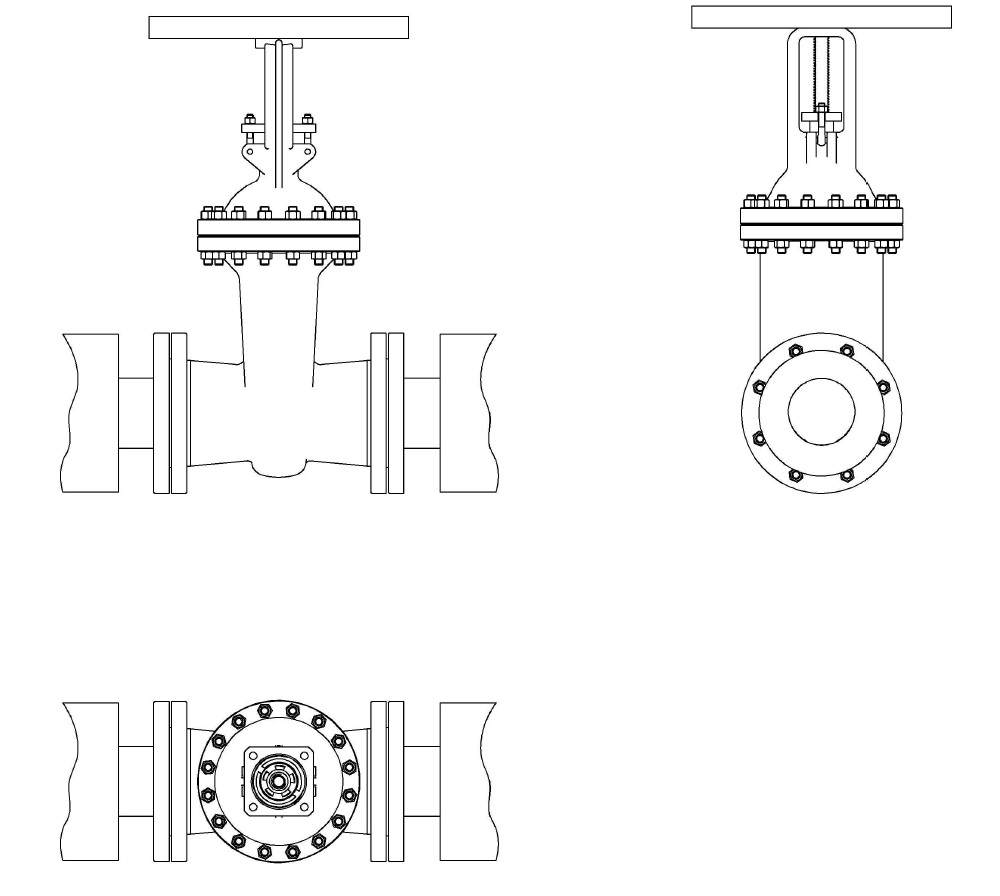 Задвижка (Z), Вентиль (V)ЛИСТ №_______ (присвоить номер)Условия стесненности для:__________ (указать тип арматуры)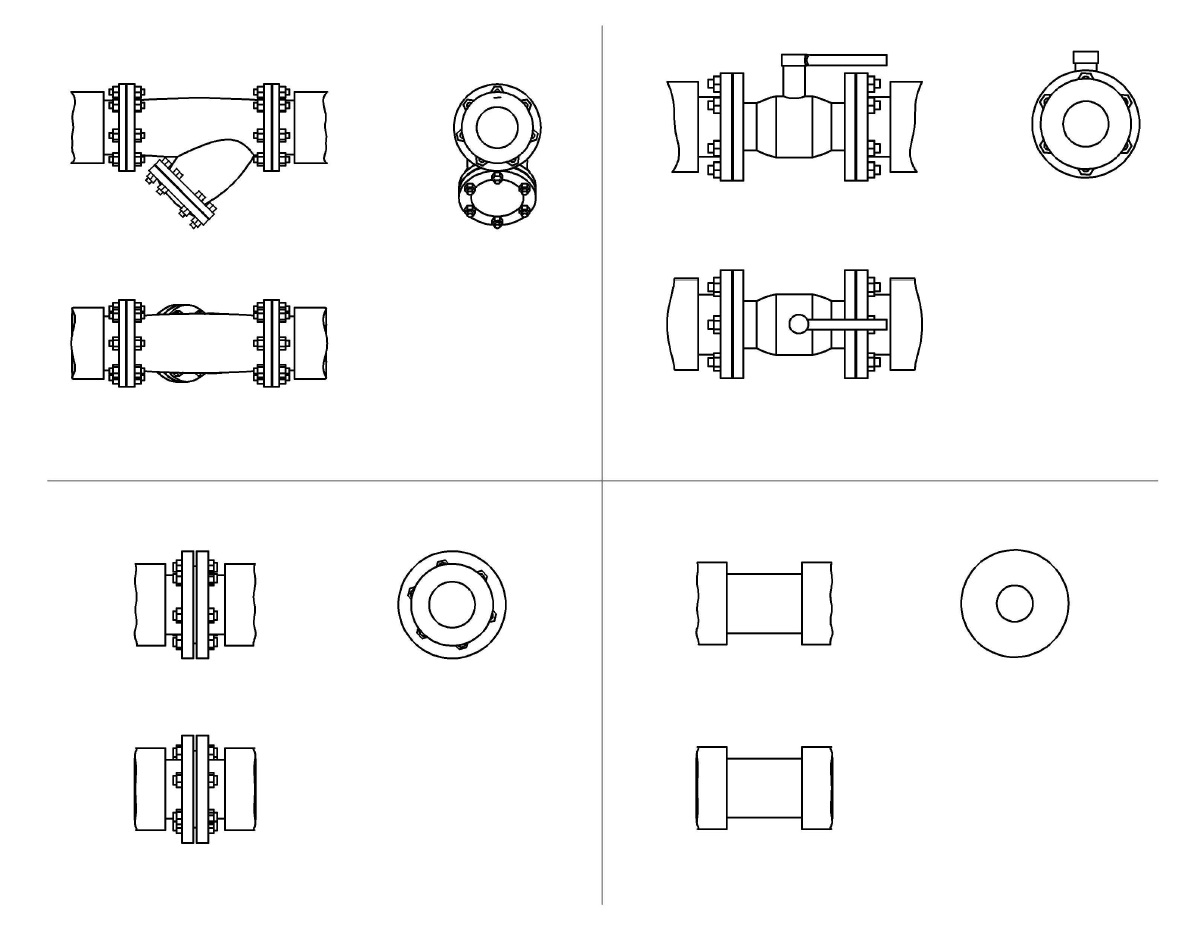                                                   Фильтр  (F)                                                                                        Затвор  дисковый  (ZD), Шаровый кран (SHK)                                                                               Фланцевое соединение (FS)                                                                      Прямой участок трубыВ столбцах со знаком  необходимый вариант нужно отметить знаком «плюс» (+)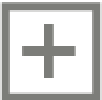 Условия стесненности (дополнительно) Раз                      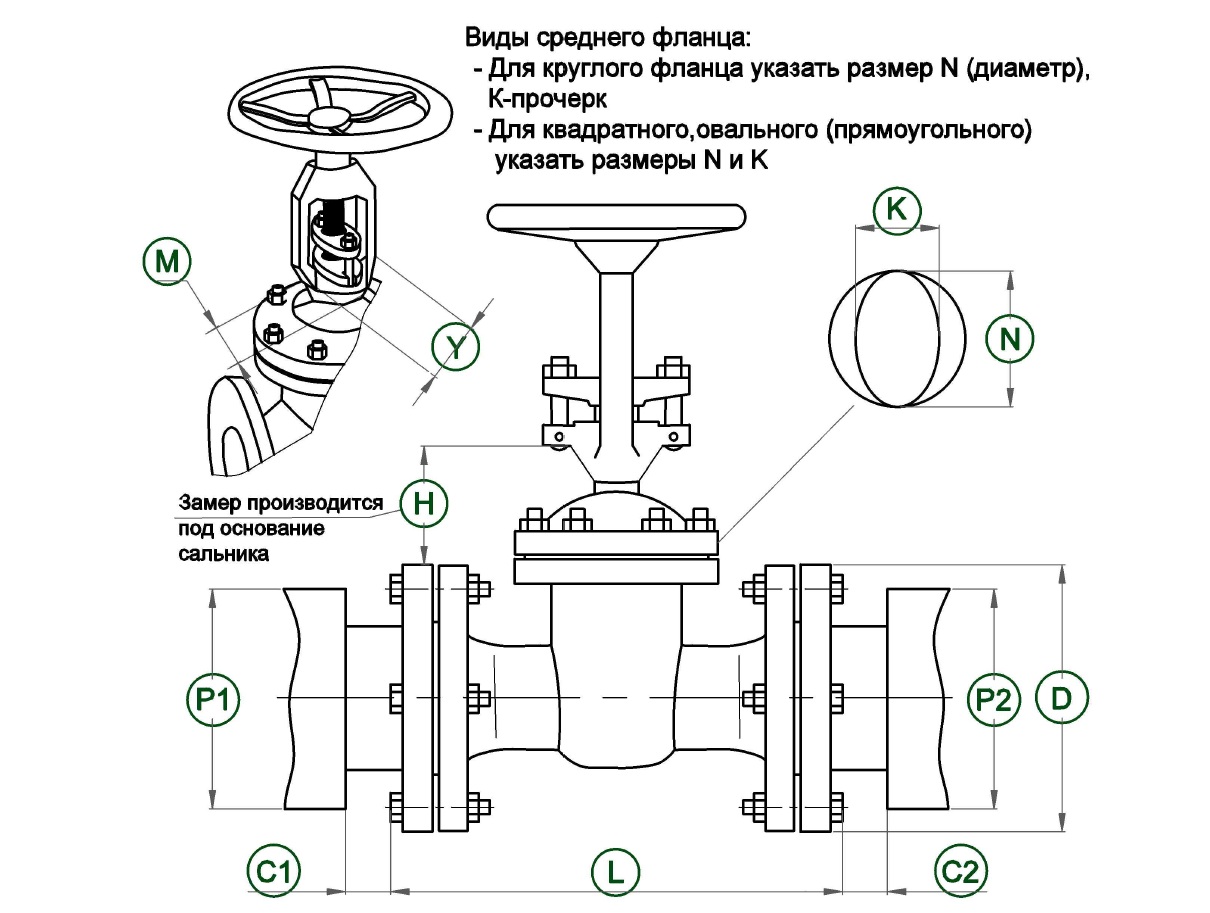 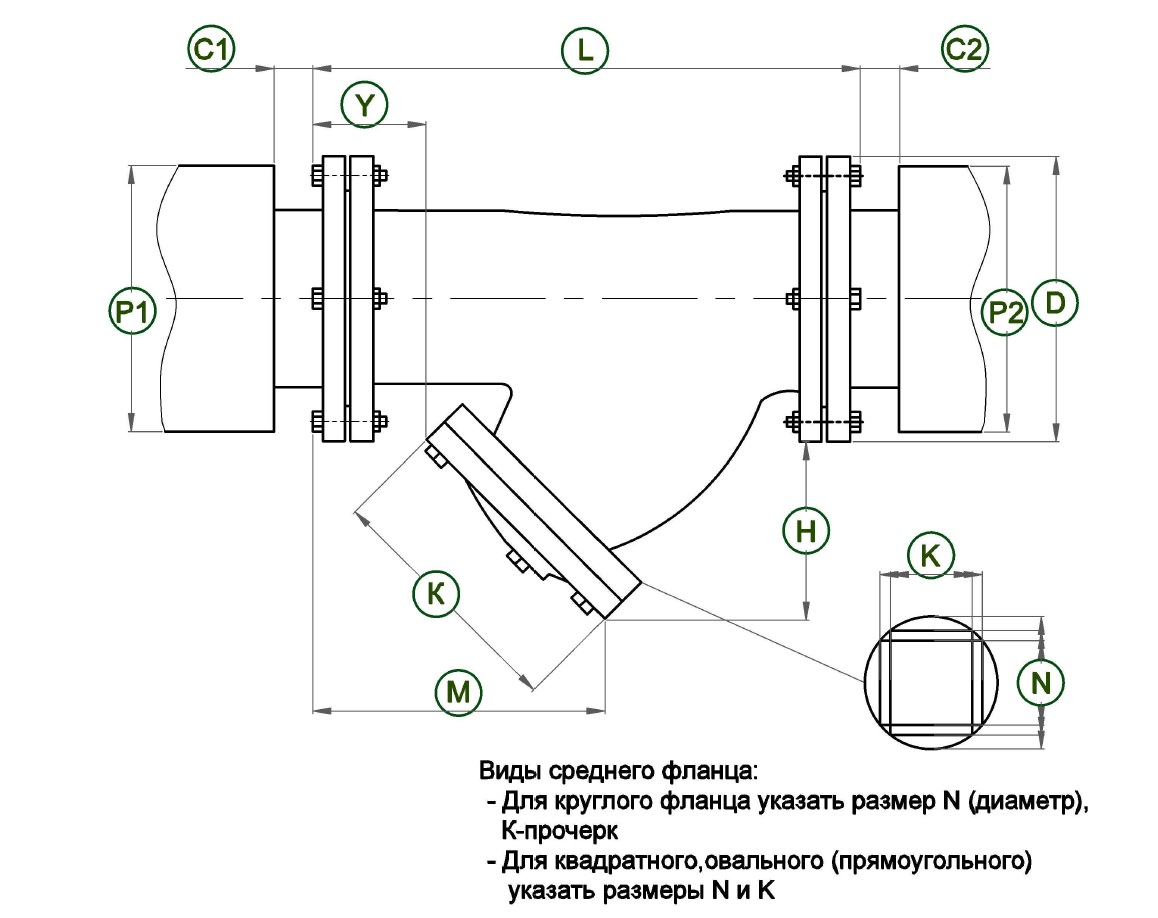 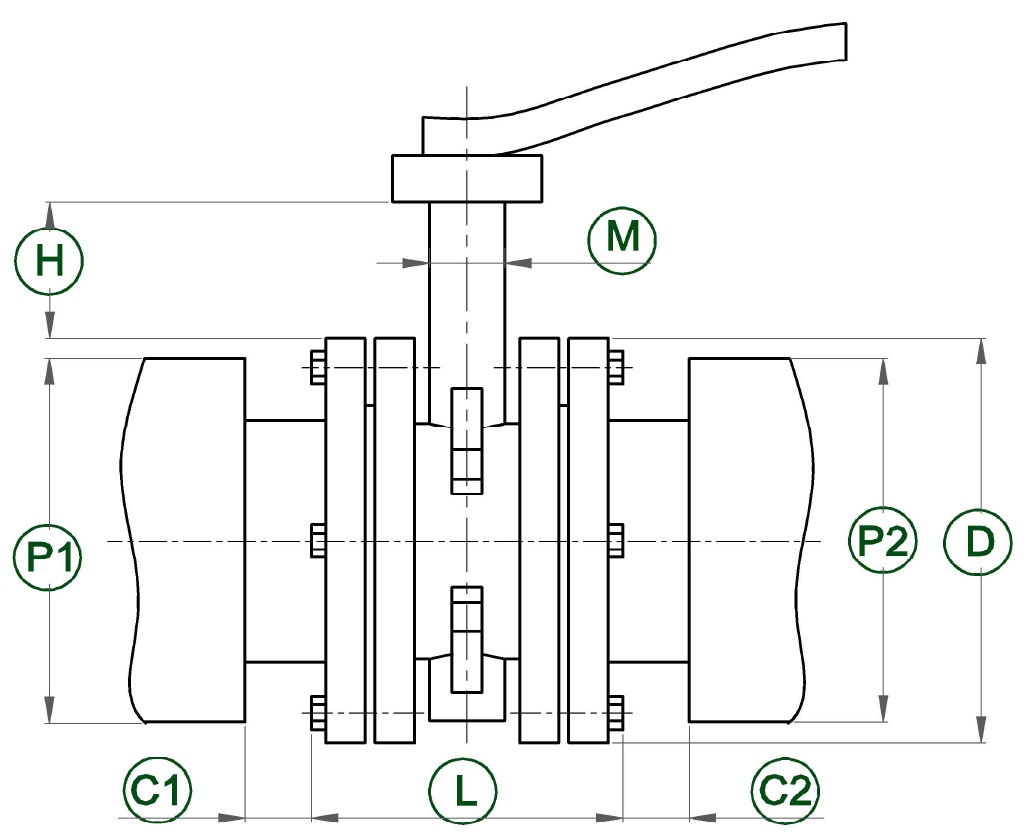 Задвижка (Z), Вентиль (V)Фильтр (F)Затвор дисковый (ZD)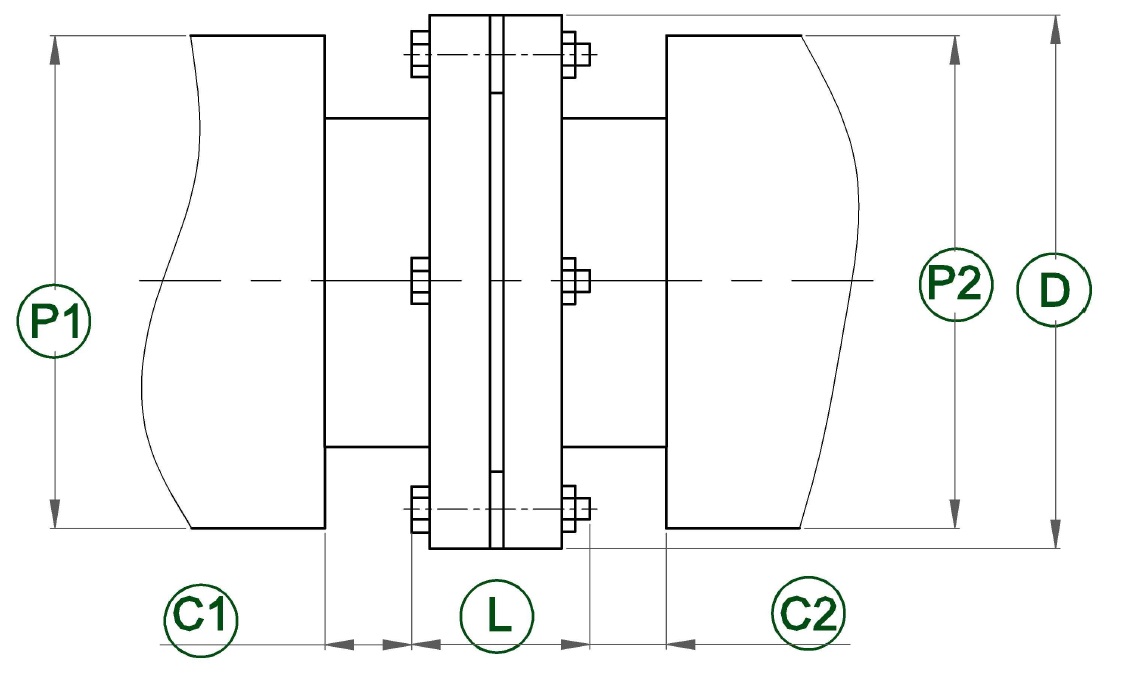 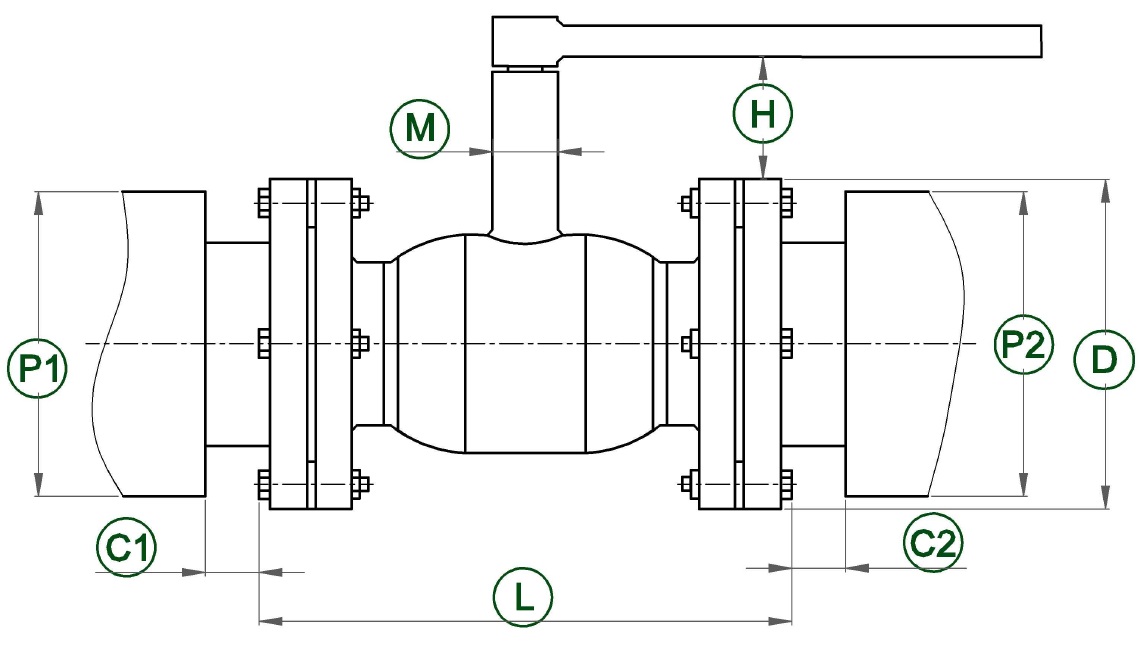 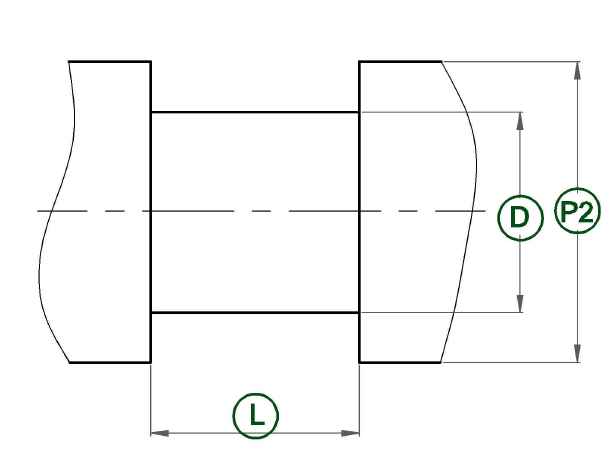 Фланцевое соединение (FS)Шаровый кран (SHK)Прямой участок трубыВ столбцах со знаком  необходимый вариант нужно отметить знаком «плюс» (+)В столбцах со знаком  необходимый вариант нужно отметить знаком «плюс» (+)В столбцах со знаком  необходимый вариант нужно отметить знаком «плюс» (+)В столбцах со знаком  необходимый вариант нужно отметить знаком «плюс» (+)В столбцах со знаком  необходимый вариант нужно отметить знаком «плюс» (+)В столбцах со знаком  необходимый вариант нужно отметить знаком «плюс» (+)В столбцах со знаком  необходимый вариант нужно отметить знаком «плюс» (+)В столбцах со знаком  необходимый вариант нужно отметить знаком «плюс» (+)В столбцах со знаком  необходимый вариант нужно отметить знаком «плюс» (+)В столбцах со знаком  необходимый вариант нужно отметить знаком «плюс» (+)В столбцах со знаком  необходимый вариант нужно отметить знаком «плюс» (+)В столбцах со знаком  необходимый вариант нужно отметить знаком «плюс» (+)В столбцах со знаком  необходимый вариант нужно отметить знаком «плюс» (+)В столбцах со знаком  необходимый вариант нужно отметить знаком «плюс» (+)В столбцах со знаком  необходимый вариант нужно отметить знаком «плюс» (+)В столбцах со знаком  необходимый вариант нужно отметить знаком «плюс» (+)В столбцах со знаком  необходимый вариант нужно отметить знаком «плюс» (+)В столбцах со знаком  необходимый вариант нужно отметить знаком «плюс» (+)№Наименование арматурыНаименование арматурыНаименование арматурыНаименование арматурыНаименование арматурыНаименование арматурыНаименование арматурыPy,МПаКол-во,шт.Размеры, мм.Размеры, мм.Размеры, мм.Размеры, мм.Размеры, мм.Размеры, мм.Размеры, мм.Размеры, мм.Размеры, мм.Размеры, мм.Расположение*Расположение*Расположение*Расположение*t°CГруппа горюч.Группа горюч.Теплоизоляц.материалТеплоизоляц.материалТеплоизоляц.материал№Наименование арматурыНаименование арматурыНаименование арматурыНаименование арматурыНаименование арматурыНаименование арматурыНаименование арматурыРабочее давлениеКол-во,шт.LC12P12DHMYN2K2__помещениеt, C  в помещенииt, C  в помещенииулицаКМ0КМ1Минеральная ватаМинеральная ватаПрочее№Наименование арматурыНаименование арматурыНаименование арматурыНаименование арматурыНаименование арматурыНаименование арматурыНаименование арматурыРабочее давлениеКол-во,шт.LC22P22DHMYN2K2__помещениеt, C  в помещенииt, C  в помещенииулицаКМ0КМ1Минеральная ватаМинеральная ватаПрочееТип:3Тип:3Тип:3Ду:Цех:Цех:Цех:Комментарии (№ арматуры и пр.):Комментарии (№ арматуры и пр.):Комментарии (№ арматуры и пр.):Комментарии (№ арматуры и пр.):Комментарии (№ арматуры и пр.):Комментарии (№ арматуры и пр.):Комментарии (№ арматуры и пр.):Условия стесненности4. Лист №______Условия стесненности4. Лист №______Условия стесненности4. Лист №______Условия стесненности4. Лист №______Условия стесненности4. Лист №______Условия стесненности4. Лист №______Условия стесненности4. Лист №______Тип:Тип:Тип:Ду:Цех:Цех:Цех:Комментарии (№ арматуры и пр.):Комментарии (№ арматуры и пр.):Комментарии (№ арматуры и пр.):Комментарии (№ арматуры и пр.):Комментарии (№ арматуры и пр.):Комментарии (№ арматуры и пр.):Комментарии (№ арматуры и пр.):Условия стесненности. Лист №______Условия стесненности. Лист №______Условия стесненности. Лист №______Условия стесненности. Лист №______Условия стесненности. Лист №______Условия стесненности. Лист №______Условия стесненности. Лист №______Тип:Тип:Тип:Ду:Цех:Цех:Цех:Комментарии (№ арматуры и пр.):Комментарии (№ арматуры и пр.):Комментарии (№ арматуры и пр.):Комментарии (№ арматуры и пр.):Комментарии (№ арматуры и пр.):Комментарии (№ арматуры и пр.):Комментарии (№ арматуры и пр.):Условия стесненности. Лист №______Условия стесненности. Лист №______Условия стесненности. Лист №______Условия стесненности. Лист №______Условия стесненности. Лист №______Условия стесненности. Лист №______Условия стесненности. Лист №______№Наименование арматурыНаименование арматурыНаименование арматурыНаименование арматурыНаименование арматурыНаименование арматурыPy,МПаКол-во,шт.Размеры, мм.Размеры, мм.Размеры, мм.Размеры, мм.Размеры, мм.Размеры, мм.Размеры, мм.Размеры, мм.Размеры, мм.Размеры, мм.Расположение*Расположение*Расположение*t°CГруппа горюч.Группа горюч.Теплоизоляц.материалТеплоизоляц.материал№Наименование арматурыНаименование арматурыНаименование арматурыНаименование арматурыНаименование арматурыНаименование арматурыРабочее давлениеКол-во,шт.LC12P12DHMYN2K2__помещениеt, C  в помещенииулицаКМ0КМ1Минеральная ватаПрочее№Наименование арматурыНаименование арматурыНаименование арматурыНаименование арматурыНаименование арматурыНаименование арматурыРабочее давлениеКол-во,шт.LC22P22DHMYN2K2__помещениеt, C  в помещенииулицаКМ0КМ1Минеральная ватаПрочееТип:3Тип:3Ду:Цех:Цех:Комментарии (№ арматуры и пр.):Комментарии (№ арматуры и пр.):Комментарии (№ арматуры и пр.):Комментарии (№ арматуры и пр.):Комментарии (№ арматуры и пр.):Комментарии (№ арматуры и пр.):Условия стесненности. Лист №______Условия стесненности. Лист №______Условия стесненности. Лист №______Условия стесненности. Лист №______Условия стесненности. Лист №______Условия стесненности. Лист №______Тип:Тип:Ду:Цех:Цех:Комментарии (№ арматуры и пр.):Комментарии (№ арматуры и пр.):Комментарии (№ арматуры и пр.):Комментарии (№ арматуры и пр.):Комментарии (№ арматуры и пр.):Комментарии (№ арматуры и пр.):Условия стесненности. Лист №______Условия стесненности. Лист №______Условия стесненности. Лист №______Условия стесненности. Лист №______Условия стесненности. Лист №______Условия стесненности. Лист №______Данные предоставилПодписьФамилия ИмяДата заполнения:_____________________
МПЗаказчикЗаказчикКонечный потребительКонечный потребитель1. Наименование предприятия…1. Наименование предприятия…2. Адрес предприятия……………2. Адрес доставки………………3. ФИО контактного лица………..4. Должность………………………5. Тел./факс……………………….6. E-mail…………………………….